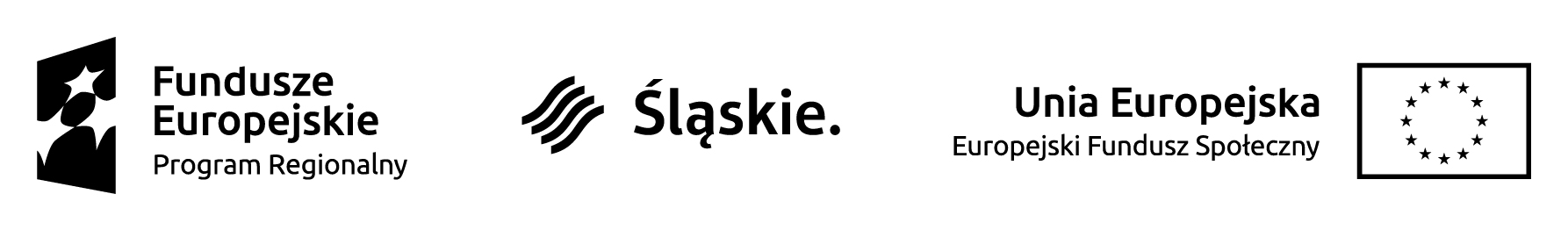 Załącznik nr 2 do Regulaminu naboru do projektuZałącznik nr 6 do Formularza Zgłoszeniowego PrzedsiębiorcyFORMULARZ DOTYCZĄCY OSOBY KIEROWANEJ NA USŁUGĘ ROZWOJOWĄDO PROJEKTU „KOMPETENTNY ŚLĄSK – usługi rozwojowe dla MŚP i ich pracowników”
UWAGA!!! Należy wypełnić każde pole, w przypadku braku danych wpisać „nie dotyczy” lub wykreślić polaCzęść AWypełnia Przedsiębiorca……………………………………..………………………………………      Data i podpis osoby upoważnionej do reprezentacji PrzedsiębiorcyUWAGAPodpis musi pozwalać na jednoznaczną identyfikację osoby, która go złożyła tj. zawierać możliwe do odczytania nazwisko osoby składającej podpis lub parafkę + pieczęć firmowa z imieniem i nazwiskiem Przedsiębiorcy.Podpis musi  być złożony własnoręcznie w oryginale, a nie za pomocą reprodukcji (faksymile) w formie pieczęci bądź wydruku pliku graficznego.Część BWypełnia osoba kierowana na usługę rozwojowąŚwiadoma(-y) odpowiedzialności za podanie fałszywych informacji oświadczam, że:Zapoznałem/-am się z Regulaminem naboru do projektu „KOMPETENTNY ŚLĄSK – usługi rozwojowe dla MŚP i ich pracowników” i akceptuję wszystkie jego zapisy i postanowienia.Posiadam profil Użytkownika w Bazie Usług Rozwojowych. Dane zawarte w Bazie Usług Rozwojowych zostały wprowadzone przeze mnie, są aktualne na dzień złożenia oświadczenia, kompletne oraz zgodne z prawdą.Jednocześnie zobowiązuję się do uzupełnienia profilu w Bazie Usług Rozwojowych o dodatkowe dane wymagane w związku z uczestnictwem w projekcie nie później niż do dnia rozpoczęcia udziału w pierwszej usłudze finansowanej w ramach PSF. Jestem świadomy odpowiedzialności karnej za złożenie fałszywych oświadczeń.……………………………………..………………………………………Data i podpis Uczestnika usługi/(prawnego opiekuna osoby małoletniej – jeśli dotyczy)UWAGAPodpis musi  być złożony własnoręcznie w oryginale, a nie za pomocą reprodukcji (faksymile) w formie pieczęci bądź wydruku pliku graficznego.W związku z przystąpieniem do projektu pn. „KOMPETENTNY ŚLĄSK – usługi rozwojowe dla MŚP i ich pracowników” oświadczam, że przyjmuję do wiadomości, iż: Administratorem danych osobowych jest Województwo Śląskie z siedzibą przy ul. Ligonia 46, 40-037 Katowice, adres e-mail: kancelaria@slaskie.pl, strona internetowa: bip.slaskie.pl; kontakt do Inspektora Ochrony Danych Osobowych – e-mail: daneosobowe@slaskie.pl.Przesłanką umożliwiającą legalne przetwarzanie moich danych osobowych jest art. 6 ust. 1 pkt c) oraz art. 9 ust. 2 pkt g) Rozporządzenia Parlamentu Europejskiego i Rady (UE) 2016/679 z dnia 27 kwietnia 2016 r. 
w sprawie Ochrony osób fizycznych w związku z przetwarzaniem danych osobowych i w sprawie swobodnego przepływu takich danych oraz uchylenia dyrektywy 95/46/WE (ogólne rozporządzenie 
o ochronie danych, zwane dalej RODO).Dane osobowe będą przetwarzane w imieniu IZ RPO od dnia przekazania, przy czym:jeżeli w wyniku rekrutacji zostało przedsiębiorcy przyznane dofinansowanie i zawarto z nim umowę o dofinansowanie usług rozwojowych – okres przetwarzania danych wynosi 10 lat podatkowych od dnia udzielenia pomocy publicznej,jeżeli w postępowaniu rekrutacyjnym przedsiębiorca został odrzucony i nie zostało mu udzielone dofinansowanie, tj. nie udzielono mu pomocy publicznej – dokumentacja będzie przechowywana 5 lat począwszy od dnia zakończenia okresu realizacji projektu.Dane osobowe będą przetwarzane w celu obsługi projektu, w szczególności:udzielenia wsparciapotwierdzenia kwalifikowalności wydatkówmonitoringuewaluacjibadań i analizkontroliaudytu prowadzonego przez upoważnione instytucjesprawozdawczościrozliczenia projektuodzyskiwania wypłaconych operatorowi środków dofinansowaniazachowania trwałości projektuarchiwizacji.Dane osobowe będą przetwarzane przez:Operatora [Stowarzyszenie Bielskie Centrum Przedsiębiorczości, ul. Zacisze 5 43-300 Bielsko-Biała – stowarzyszenie@bcp.org.pl ]; partnera [należy podać dane teleadresowe do kontaktu wraz ze wskazaniem Inspektora Ochrony Danych Osobowych, jeśli został powołany];Instytucję Zarządzającą RPO WSL;Instytucję Pośredniczącą - Wojewódzki Urząd Pracy w Katowicach z siedzibą 
w Katowicach, ul. Kościuszki 30; kontakt do Inspektora Ochrony Danych Osobowych – e-mail: iod@wup-katowice.pl; instytucje kontrolne upoważnione do przetwarzania danych osobowych na podstawie odrębnych przepisów prawa;Instytucje dokonujące ewaluacji Programu, upoważnione do przetwarzania danych przez Administratora danych osobowych; O powierzeniu danych osobowych do przetwarzania innym podmiotom Uczestnik projektu zostanie poinformowany w drodze pisemnej.Osoba kierowana na usługę rozwojową ma prawo żądać od Operatora dostępu do swoich danych osobowych, ich sprostowania, usunięcia lub ograniczenia przetwarzania oraz ma prawo wnieść sprzeciw wobec przetwarzania, a także prawo do przenoszenia danych. Wymienione prawa będą traktowane 
w sposób określony w artykułach 13 do 19 Rozdziału III: „Prawa osoby, której dane dotyczą” RODO Uczestnik projektu ma prawo do wniesienia skargi do Operatora, Instytucji Pośredniczącej, Instytucji Zarządzającej RPO WSL lub Prezesa Urzędu Ochrony Danych Osobowych w przypadku podejrzenia naruszenia przepisów o ochronie danych osobowych.Podanie danych osobowych jest dobrowolne, tym niemniej z uwagi na wymogi obowiązujących przepisów prawa jest konieczne dla objęcia wsparciem w ramach projektu.Podane dane nie będą podlegały zautomatyzowanemu podejmowaniu decyzji w tym profilowaniu.……………………………………..………………………………………Data i podpis Uczestnika usługi/ (prawnego opiekuna osoby małoletniej – jeśli dotyczy)UWAGAPodpis musi  być złożony własnoręcznie w oryginale, a nie za pomocą reprodukcji (faksymile) w formie pieczęci bądź wydruku pliku graficznego.Załącznik nr 1: Kopia zaświadczenia o niepełnosprawności (jeśli dotyczy) potwierdzona za zgodność z oryginałem:w przypadku osób niepełnosprawnych w rozumieniu Ustawy z dnia 27 sierpnia 1997 r. o rehabilitacji zawodowej i społecznej oraz zatrudnianiu osób niepełnosprawnych będzie to:orzeczenie o zakwalifikowaniu przez organy orzekające do jednego z trzech stopni niepełnosprawności określonych w art. 3 wspomnianej ustawy luborzeczenie o całkowitej lub częściowej niezdolności do pracy na podstawie odrębnych przepisów, luborzeczenie o niepełnosprawności, wydane przed ukończeniem 16 roku życia lubw przypadku osób z zaburzeniami psychicznymi w rozumieniu Ustawy z dnia 19 sierpnia 1994 r. o ochronie zdrowia psychicznego:orzeczenie o niepełnosprawności lubinny dokument wydany przez lekarza poświadczający stan zdrowia, taki jak orzeczenie o stanie zdrowia lub opinia o stanie zdrowia.RODZAJ FORMULARZA (zaznaczyć właściwy kwadrat)RODZAJ FORMULARZA (zaznaczyć właściwy kwadrat)RODZAJ FORMULARZA (zaznaczyć właściwy kwadrat)Formularz zgłoszeniowy 	Formularz zgłoszeniowy 	Formularz korygującyINFORMACJE WYPEŁNIANE PRZEZ OSOBĘ PRZYJMUJĄCĄ DOKUMENTINFORMACJE WYPEŁNIANE PRZEZ OSOBĘ PRZYJMUJĄCĄ DOKUMENTINFORMACJE WYPEŁNIANE PRZEZ OSOBĘ PRZYJMUJĄCĄ DOKUMENTDataIndywidualny numer zgłoszeniowyPełna nazwa przedsiębiorstwa Miejsce zatrudnienia uczestnika (miejscowość / województwo)A.1.DANE OSOBOWE UCZESTNIKA  A.1.DANE OSOBOWE UCZESTNIKA  A.1.DANE OSOBOWE UCZESTNIKA  A.1.DANE OSOBOWE UCZESTNIKA  A.1.DANE OSOBOWE UCZESTNIKA  A.1.DANE OSOBOWE UCZESTNIKA  A.1.DANE OSOBOWE UCZESTNIKA  A.1.DANE OSOBOWE UCZESTNIKA  A.1.DANE OSOBOWE UCZESTNIKA  A.1.DANE OSOBOWE UCZESTNIKA  A.1.DANE OSOBOWE UCZESTNIKA  A.1.DANE OSOBOWE UCZESTNIKA  A.1.DANE OSOBOWE UCZESTNIKA  A.1.DANE OSOBOWE UCZESTNIKA  A.1.DANE OSOBOWE UCZESTNIKA  A.1.DANE OSOBOWE UCZESTNIKA  A.1.DANE OSOBOWE UCZESTNIKA  A.1.DANE OSOBOWE UCZESTNIKA  A.1.DANE OSOBOWE UCZESTNIKA  A.1.DANE OSOBOWE UCZESTNIKA  A.1.DANE OSOBOWE UCZESTNIKA  A.1.DANE OSOBOWE UCZESTNIKA  A.1.DANE OSOBOWE UCZESTNIKA  A.1.1.ImięA.1.2.NazwiskoA.1.3.PłećKOBIETAKOBIETAKOBIETAKOBIETAKOBIETAKOBIETAKOBIETAKOBIETAKOBIETAKOBIETAKOBIETAKOBIETAKOBIETAKOBIETAKOBIETAKOBIETAKOBIETAKOBIETAKOBIETAKOBIETAMĘŻCZYZNAA.1.4.PESELbrak nr PESELA.1.4.1Typ i Nr dokumentu (dotyczy w przypadku braku PESEL)A.1.5.Data urodzenia----RRRR – MM – DDA.1.6.Wykształcenieniższe niż podstawoweniższe niż podstawoweniższe niż podstawoweniższe niż podstawoweniższe niż podstawoweniższe niż podstawoweniższe niż podstawoweniższe niż podstawoweniższe niż podstawoweniższe niż podstawoweniższe niż podstawoweniższe niż podstawoweniższe niż podstawoweniższe niż podstawoweniższe niż podstawoweniższe niż podstawoweniższe niż podstawoweniższe niż podstawoweniższe niż podstawoweniższe niż podstawowepodstawoweA.1.6.Wykształceniegimnazjalnegimnazjalnegimnazjalnegimnazjalnegimnazjalnegimnazjalnegimnazjalnegimnazjalnegimnazjalnegimnazjalnegimnazjalnegimnazjalnegimnazjalnegimnazjalnegimnazjalnegimnazjalnegimnazjalnegimnazjalnegimnazjalnegimnazjalneponadgimnazjalne (ukończona zasadnicza szkoła zawodowa, liceum, technikum, technikumuzupełniające)A.1.6.Wykształceniepolicealne (ukończonaszkoła policealna)policealne (ukończonaszkoła policealna)policealne (ukończonaszkoła policealna)policealne (ukończonaszkoła policealna)policealne (ukończonaszkoła policealna)policealne (ukończonaszkoła policealna)policealne (ukończonaszkoła policealna)policealne (ukończonaszkoła policealna)policealne (ukończonaszkoła policealna)policealne (ukończonaszkoła policealna)policealne (ukończonaszkoła policealna)policealne (ukończonaszkoła policealna)policealne (ukończonaszkoła policealna)policealne (ukończonaszkoła policealna)policealne (ukończonaszkoła policealna)policealne (ukończonaszkoła policealna)policealne (ukończonaszkoła policealna)policealne (ukończonaszkoła policealna)policealne (ukończonaszkoła policealna)policealne (ukończonaszkoła policealna)wyższeA.1.7.Zajmowane stanowisko pracy(w przypadku osób prowadzących jednoosobową działalność gospodarczą należy wpisać „Właściciel”)A.1.8.Zatrudnienie w przedsiębiorstwie –typ umowy (rodzaj zatrudnienia)(nie dotyczy osób prowadzących jednoosobową działalność gospodarczą)A.1.9.Data rozpoczęcia zatrudnienia w przedsiębiorstwie oraz czas obowiązywania umowy (od-do)(w przypadku osób zatrudnionych na umowę na czas nieokreślony jako datę „do” należy wpisać „umowa na czas nieokreślony”, w przypadku osób prowadzących jednoosobową działalność gospodarczą jako datę „od” należy wpisać datę rozpoczęcia wykonywania działalności gospodarczej 
z CEIDG)A.2.DANE TELEADRESOWE UCZESTNIKA/MIEJSCE ZAMIESZKANIAA.2.DANE TELEADRESOWE UCZESTNIKA/MIEJSCE ZAMIESZKANIAA.2.DANE TELEADRESOWE UCZESTNIKA/MIEJSCE ZAMIESZKANIAA.2.DANE TELEADRESOWE UCZESTNIKA/MIEJSCE ZAMIESZKANIAA.2.DANE TELEADRESOWE UCZESTNIKA/MIEJSCE ZAMIESZKANIAA.2.DANE TELEADRESOWE UCZESTNIKA/MIEJSCE ZAMIESZKANIAA.2.DANE TELEADRESOWE UCZESTNIKA/MIEJSCE ZAMIESZKANIAA.2.1.WojewództwoA.2.2.PowiatA.2.3.GminaA.2.4.MiejscowośćKod pocztowyKod pocztowyA.2.5.UlicaNumer budynkuNumer lokaluA.2.6.Telefon (uczestnika)A.2.7.E-mail (uczestnika)A.3.OKREŚLENIE WYSOKOŚCI WSPARCIA DLA UCZESTNIKA W RAMACH PROJEKTUA.3.OKREŚLENIE WYSOKOŚCI WSPARCIA DLA UCZESTNIKA W RAMACH PROJEKTUA.3.OKREŚLENIE WYSOKOŚCI WSPARCIA DLA UCZESTNIKA W RAMACH PROJEKTUA.3.OKREŚLENIE WYSOKOŚCI WSPARCIA DLA UCZESTNIKA W RAMACH PROJEKTUA.3.OKREŚLENIE WYSOKOŚCI WSPARCIA DLA UCZESTNIKA W RAMACH PROJEKTUTAKNIEA.3.1.Dodatkowe 10 punktów procentowych, lecz nie więcej niż 80%Osoba z niepełnosprawnościąA.3.2.Dodatkowe 10 punktów procentowych, lecz nie więcej niż 80%Osoba w wieku powyżej 50 lat w dniu uczestnictwa w usłudze rozwojowej A.3.3.Dodatkowe 10 punktów procentowych, lecz nie więcej niż 80%Osoba o niskich kwalifikacjach (oznacza wykształcenie co najwyżej ponadgimnazjalne/średnie, w tym ukończone liceum ogólnokształcące; liceum profilowane; technikum; uzupełniające liceum ogólnokształcące; technikum uzupełniające; zasadnicza szkoła zawodowa)A.3.4.Dodatkowe 10 punktów procentowych, lecz nie więcej niż 80%Usługa rozwojowa mająca na celu zdobycie lub potwierdzenie kwalifikacji, o których mowa w art. 2 pkt 8 ustawy z dnia 22 grudnia 2015 r. o Zintegrowanym Systemie KwalifikacjiA.4. UZASADNIENIE WYBORU USŁUGI ROZWOJOWEJUzupełnić obowiązkowo w zakresie:A.4.1. Tytuł usługi…………………………………………………………………………………………………………………………………………………………………………………………………………………………………………………………………………………………………………………………………………………………………...A.4.2. Numer usługi z Bazy Usług Rozwojowych………………………………………………………………………………………………………………………………………………………………………………...A.4.3. Zgodność tematyki wybranej usługi z zajmowanym stanowiskiem pracy…………………………………………………………………………………………………………………………………………………………………………………………………………………………………………………………………………………………………………………………………………………………………...A.4.4. Zasadność wyboru usługi 
w aspekcie czasu trwania zatrudnienia  osoby kierowanej na usługę…………………………………………………………………………………………………………………………………………………………………………………………………………………………………………………………………………………………………………………………………………………………………...Czy osoba kierowana na usługę przed dniem złożenia dokumentów do Operatora została zakwalifikowana do udziału w innej usłudze rozwojowej w ramach systemu PSF 
w województwie śląskim, jako pracownik Przedsiębiorcy składającego dokumenty rekrutacyjne albo innego Przedsiębiorcy   TAK			 NIEJeśli TAK wskazać Operatora PSF/Partnera Operatora PSF w województwie śląskim oraz nr usługi w BURB.1.STATUS UCZESTNIKA W CHWILI PRZYSTĄPIENIA DO PROJEKTUB.1.STATUS UCZESTNIKA W CHWILI PRZYSTĄPIENIA DO PROJEKTUB.1.STATUS UCZESTNIKA W CHWILI PRZYSTĄPIENIA DO PROJEKTUB.1.STATUS UCZESTNIKA W CHWILI PRZYSTĄPIENIA DO PROJEKTUB.1.STATUS UCZESTNIKA W CHWILI PRZYSTĄPIENIA DO PROJEKTUTAKNIEODMOWA PODANIA INFORMACJIB.1.1.Osoba należąca do mniejszości narodowej lub etnicznej, migrant, osoba obcego pochodzeniaB.1.2.Osoba bezdomna lub dotknięta wykluczeniem z dostępu do mieszkańB.1.3.Osoba z niepełnosprawnościamiB.1.4.Osoba w innej niekorzystnej sytuacji społecznej B.2.OŚWIADCZENIAB.3.ZAŁĄCZNIKI